ACTIVIDAD Nro. 14: “LAS REACCIONES EMOCIONALES DE LOS DEMÁS”TAREA EN FAMILIASemana: 2 DE NOVIEMBRELink de la clase: https://youtu.be/GpyBsjhSp-E Materiales: HojaLápiz o lapiceraCuadro (ADJUNTO)Para la actividad de hoy necesitarán copiar o imprimir este cuadro: Emoción: ___________________Me encantaría ver sus producciones. Si pueden, envíenmelas por mail.¡Hasta la próxima!Lic. María Constanza Lassalleeducacionemocionalcmm@gmail.com EDUCACIÓN EMOCIONAL & BIENESTARSEGUNDO GRADO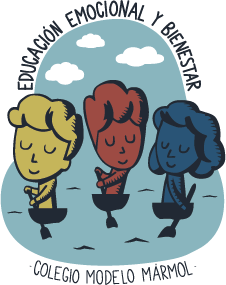 PERSONA¿CUÁNDO FUE LA ÚLTIMA VEZ QUE SENTISTE ESA EMOCIÓN? ¿PORQUÉ LA SENTISTE?¿CÓMO REACCIONASTE A ESA EMOCIÓN? ¿QUÉ HICISTE CUANDO LA SENTISTE?1)2)3)